Georgia Department of Education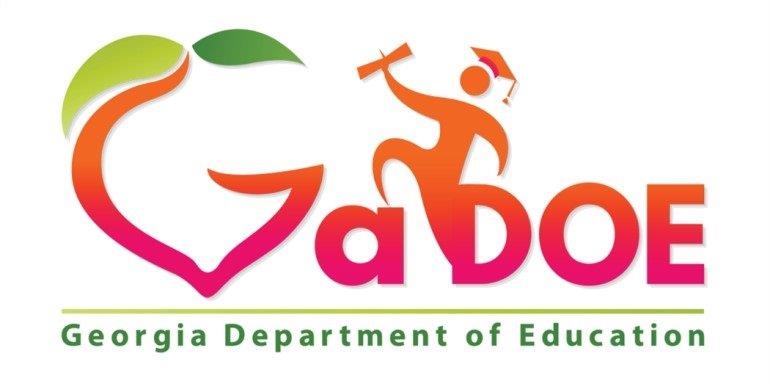 ESOL & Title III UnitRequired Home Language SurveyDear Parent or Guardian:In order to provide your child with the best possible education, we need to determine how well he or she speaks and understands English.  This survey assists school personnel in deciding whether your child may be a candidate for additional English language support.  Final qualification for language support is based on the results of an English language assessment.Thank YouStudent Name (required information):__________________________________________________________________Language Background (required information): Which language does your child best understand and speak? _____________________________________________________________Which language does your child most frequently speak at home?_____________________________________________________________Which language do adults in your home most frequently use when speaking with	 your child?_____________________________________________________________Language for School Communication (not required):In which language would you prefer to receive all school information?_____________________________________________________________ ____________________________________			_______________Signature of Parent/Guardian/Other					Date